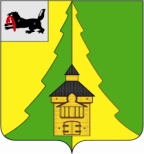 Российская ФедерацияИркутская областьНижнеилимский муниципальный районАДМИНИСТРАЦИЯ_____________________________________________________ПОСТАНОВЛЕНИЕ От «02»  10   №887_ г. Железногорск-Илимский"О поощрении Благодарственным письмом мэраНижнеилимского муниципального района»Рассмотрев материалы, представленные МБДОУ детский сад  общеразвивающего вида «Золотой ключик», в соответствии с Постановлением мэра Нижнеилимского муниципального района от 27.12.16г. № 1169                         «Об утверждении Положения о Благодарственном письме мэра Нижнеилимского муниципального района», администрация Нижнеилимского  муниципального  района	ПОСТАНОВЛЯЕТ:1. Поощрить Благодарственным письмом  мэра  Нижнеилимского муниципального района:1.1. «За многолетний добросовестный труд, высокие результаты в сфере  дошкольного образования, активную жизненную позицию и в связи с 50-летним юбилеем работы в детском саду «Золотой ключик»»:- Волчкову Тамару Александровну – кастеляншу  МБДОУ детский сад общеразвивающего вида «Золотой ключик».2. Данное постановление подлежит официальному опубликованию в периодическом печатном издании "Вестник Думы и администрации Нижнеилимского муниципального района" и размещению на официальном информационном сайте муниципального образования «Нижнеилимский район».3. Контроль  исполнения  настоящего  постановления  возложить на заместителя мэра района по социальной политике Т.К. Пирогову.И.о. мэра   района	                                              В.В. Цвейгарт     Рассылка: в дело- 2; АХО; МБДОУ детский сад общеразвивающего вида «Золотой ключик», СМИЕ.В.Дубро, 3-02-06